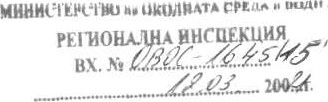 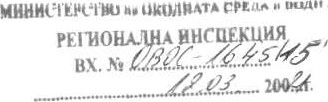 пловдивПриложение № 6 към чл. 6, ал. 1 от НареДбапш за услоВиятп и реда за избършВане на оценка на ВьзДейстВието Върху околната средадоДИРЕКТОРА НА РИОСВ ПЛОВДИВИСКАНЕза преценяване на необходимостга от извършване на оценка на въздейсгвиего върху околната среда (ОВОС)ОТ ”ПАРК МАРКОВО“ ЮОД ЕЛ 204619678, СЬС СЕДАЛИЩЕ И АДРЕС НА УПРАВЛЕНИЕ С.МАРКОВО, МЕСТНОСТ П ИСАКА“ № МА, УВАЖАЕМА Г-ЖО ДИРЕКТОР,Моля да ми бъде издадено решение за преценяване на необходимосгга от извършване на ОВОС за инвестиционно предложение ”Водовземане на подземни води чрез изграждане на ново водовземно сьоръжения- проучвателно ексшюатационен сондаж ПЕС -1ХГ, Марково в поземлен имот №47295.44.422 в местносгга 'Исака” от землищею на с.Марково, община Родопи, област Пловдив по КК и КР одобрени сьс Заповед ГД-18-85/ 06.12.2007г на ИД на АГКК ”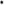 Вы основа на изготвен от Сдружение Българска асоциация по подземни води Доклад за извършените ”Хидрогеоложки проучвания с цел оценка на потенциала за тьрсене и разкриване на усвоими количества минерами води чрез дълбоки сондажи на територията на село Марково около хотел ”Park & БРА hotel Markovo” е съставен ”Проект за сондажно хидротеоложко проучване”, който послужи за провеждане на процедура по извършване на хидрогеоложко проучване сьгласно Чл. 58. (1) от ЗВ.Проектьт е сьгласуван с органите на Басейнова Дирекция Изгочнобеломорски район като е получено положително становище с писмо с изх.№РР17-17 (1)19.О8.2О19г. Проучвателният хидрогеоложки сондаж ПЕС - 1ХГ (Марково) е изпълнен в границите на поземлен имот №47295.44.422 в местностга НИсака” от зе»шищего на с.Марково, община Родопи, област Пловдив по КК и КР одобрени сьс Заповед РД-1885/ 06.12.2007г на ИД на АГКК собственост на Выложителя до дълбочина 500 т.Координатите на усгието на сондажа в географска координатна система WGS89 са както следва:Географска ширина 420 432.8(У'С;Географска дължина 2404226.83 нИ;241 т (кота Балтийска система);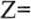 Резултатите от извършеното проучване дадоха основание на “ПАРК МАРКОВО“ ЕООД ЕИК 204619678 да продължи с процедура по предприеме действия за издаване на разрешително за водовземане чрез изграждане на ново водовземно съоръжение (експлоатационен сондаж), съгласно процедурата в ЗВ и Наредба №1 за подземните води с цел изграждане на питеен павилион и ползване на водата към басейни в изграденият хотел ”PARk & SPA НОТ ЕИ- MARkOVO”.Предлага се първоначално сондажът да се удълбочи от 500 до 570 т чрез сондиране с диаметьр Об (HQ).След това да се прошири интервалы от 180 до 290 т с диаметьр 2122.6 (PQ), който да се обсади с ПВЦ фњлтьрна колона О 90/76.6 тт (3”), PN20.След това да се инсгтлира ексттоатационна помпа на дълбочина 145 т.Екзекутивната схема на крайният вариант показваща удълбочаване на сондажа до дълбочина 570 метра и превръщането му в ексшюатационно сьоръжение е съобразена с резултатите от сондирането в зависимост от конкретните условия. Крайният вариант на сондажа ще бъде следният: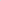 Горната част до 180 м изпълнена чрез роторно сондиране б 200 мм с права циркулация, безядково. След прокарването на сондажа е спусната и циментирана прикриваща метина колона О 159/8, за изолиране на подземните води в кватернерните, неогенските и палеогенските седименти.Долната част на сондажа ще се прокара ядково, по технологията с извлекаеми ЯДКОВИ тръби (ИЯТ), като промивна течносг ще се използва техническа вода с полимер.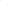 З. В интервала 180 - 290 м сондиране с PQ размер (О 122,6 мм), а в интервала от 290 до 570 м с HQ размер (О 96 мм). Водоприемен интервал:• интервальт 180 -290 м ще се обсади с комбинирана ПВЦ тръбнофи.лтрова колона (О 90 мм);  интервалът 290 - 570 м ще предсгавлява открит ствол.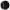 (посочВа се характерьт на инВеспшционното преДложение, В т.ч. Дали е за ново инВеспшционно преДложение [Цили зп разширение или изменение на инВестиционно преДложение съгласно приложение № 1 или приложение NQ 2 към ЗООС)Прилагам:Информацията по приложение № 2 кьм чл. 6 от Наредбата за условията и реда за извършване на оценка на въздейсгвието върху околната среда - един екземгтяр на хартиен носител и един екземшляр на електронен носителИнформация за датата и начина на заплащане на дьлжимата такса по Тарифата.З. Оценка по чл. 99а от ЗООС (в случаите по чл. 118, ал. 2 от ЗООС) - един екзе»ш.ляр на хартиен носител и един екземштяр на електронен носител.4. Информация и оценка по чл. 996, ал. 1 от ЗООС (в случаите по чл. 109, ал. 4 ог ЗООС) - един екземпляр на хартиен носител и един екземпляр на електронен носител.х Желая решението да бьде издадено в електронна форма и изпратено на посочения адрес на електронна поща.х Желая да получавам електронна кореспонденция във връзка с предосгавяната услуга на посочения от мен адрес на електронна поща.х Желая решението да бъде получено чрез лицензиран пощенски опера р.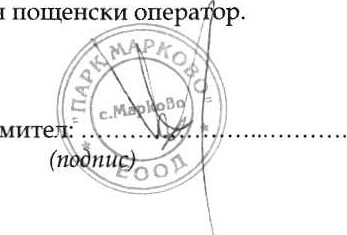 Дата: 	уведоИВАН КЕСОВАВИЗО ПРЕВОДНО НАРЕЖДАНЕ	UniCredit Bulbank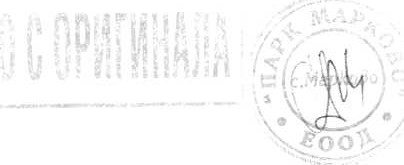 Приложение NQ 2 кьи чл. 6 от НареДбата за услоВияша и реда за изВършВане на ОВОС (ИЗЛЕ изм. и Доп. - ДВ, бр. З от 2011 а, или. ц Доп. - ДВ, бр. 12 от 2016 г., В сила от 12.02.2016 г., изм. изм. - ДВ, бр. 31 от 2019 г., В СИП от 12.04.2019 г.)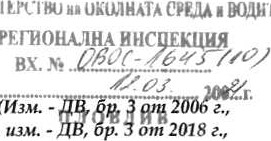 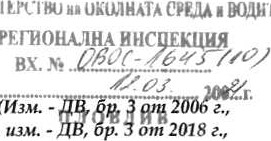 Информацияза преценяване на необходимостга от ОВОСИнформация за контакт с выложителя :ОТ ”ПАРК МАРКОВО“ ЮОД ВИК 204619678, СЪС СЕДАЛИЩЕ И АДРЕС НА УПРАВЛЕНИЕ С.МАЖОВО, МЕСТНОСТ ”ИСАКАН № МА, ПРЕДСТАВЛЯВАНО ОТ ИВАН КЕСОВПълен пощенски адрес за кореспонденция: С.МАРКОВО, МЕСТНОСТ ПИСАКА“ № МА,Телефон, факс и ел. поща (e-mail): Телефон: (0306)9 91 99, Факс: (0306)9 91 41Електронна поща: k.kesov@abv.bgЛица за контакги: КОСТАДИН КЕСОВ ТЕЛ: +0897999664 email: k.kesov@abv.bg; и ИНЖ.ВЕЛИЧКО ВЕЛИЧКОВ ТЕЛ:О888З44794Характеристики на ИНВеСТИЦИОННОТО предложение: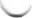 ”ПАРК МАРКОВО“ ЮОД ЕЖ 204619678, СЪС СЕДАЛИЩЕ И АДРЕС НА УПРАВЛЕНИЕ С.МАРКОВО, МЕСТНОСТ ”ИСАКА” № ИА, ПРЕДСТАВЛЯВАНО ОТ ИВАН КЕСОВ ИМА СЛЕДНОТО ИНВЕСТИЦИОННО ПРЕДЛОЖЕНИЕ:Н Водовземане на подземни води чрез изграждане на ново водовземно съоръжения- проучвателно експлоатационен сондаж ПЕС -1ХГ, Марково в поземлен имот №47295.44.422 в местносгга ”Исака” от землището на с.Марково, община Родопи, обласг Пловдив по КК и КР одобрени със Заповед РД-18-85/06.12.2007г на ИД на АГКК ”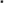 2.1.Резюме на предложението.Информацията за инвестиционното предложение е изготвена в сьответствие с изискванията на ЗООС, Приложение № 2 от Наредбата за условията и реда за извършване на ОВОС и е сьобразена с критериите заложени в чл. 93, ал. 4 от ЗООС. Дейността на обекта е включена в Приложение № 2 към чл. 93, ал. 1, т. 1 и 2 (Изм. ДВ, бр. 77 от 2005 г., изм. и доп. - ДВ, бр. 32 от 2012 г., в сила от 24.04.2012 г., изм. - ДВ, бр. 62 от 2015 г., в сила от 14.08.2015 г., изм. и доп. - ДВ, бр. 12 от 2017 г., доп. - ДВ, бр. 98 от 2018 г., в сила от 27.11.2018 г.) -т.1 буква ”г”- ”дълбоки сондажи в т.ч. геотермални” т. 10, б. „н“ ”добив на подземни води“ .Огносно изготвяне на настоящата документация е налично писмо с изх.№ ОВОС №1645 /9/05.02.2021 година на РИОСВ Пловдив.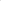 а) размер, засегната площ, параметри, мащабност, обем„ производителносг, обхват, оформление на инвестиционното предложение в неговата цялост,•Вы основа на изготвен от Сдружение Българска асоциация по подземни води Доклад за извършените “Хидрогеоложки проучвания с цел оценка на потенциала за тьрсене и разкриване на усвоими количества минерални води чрез дълбоки сондажи на територията на село Марково около хотел ”Park & SPA hotel Markovd' е сьсгавен ”Проект за сондажно хидрогеоложко проучване", който послужи за провеждане на процедура по извършване на хидрогеоложко проучване съгласно Чл. 58. (1) от ЗВ.Проектьт е съгласуван с органите на Басейнова Дирекция Източнобеломорски район като е получено положително становище с писмо с изх.№РР17-17 (1)19.08.2019г.Проучвателният хидрогеоложки сондаж ПЕС - 1ХГ (Марково) е изпълнен в границите на позењлен имот №47295.44.422 в местностга (Исака“ от землището на с. Марково, община Родопи, област Пловдив по КК и КР одобрени със Заповед РД-1885/ 06.12.2007г на ИД на АГКК собственост на Выложителя.Координатите на устието на сондажа в географска координатна система WGS89 са както следва:Географска ширина 420 432.80”С;Географска дължина 2404226.83'И;Z= 241 т (кота Балтийска система);Точного местоположението на сондажа е показано на сателитна карта (фиг. №1).Площта на засегнатата зона е около 1000 кв.м от ИМОТ №47295.44.422 в местносгга НИсакаИ . Имотът е с размери 13430 кв.м.2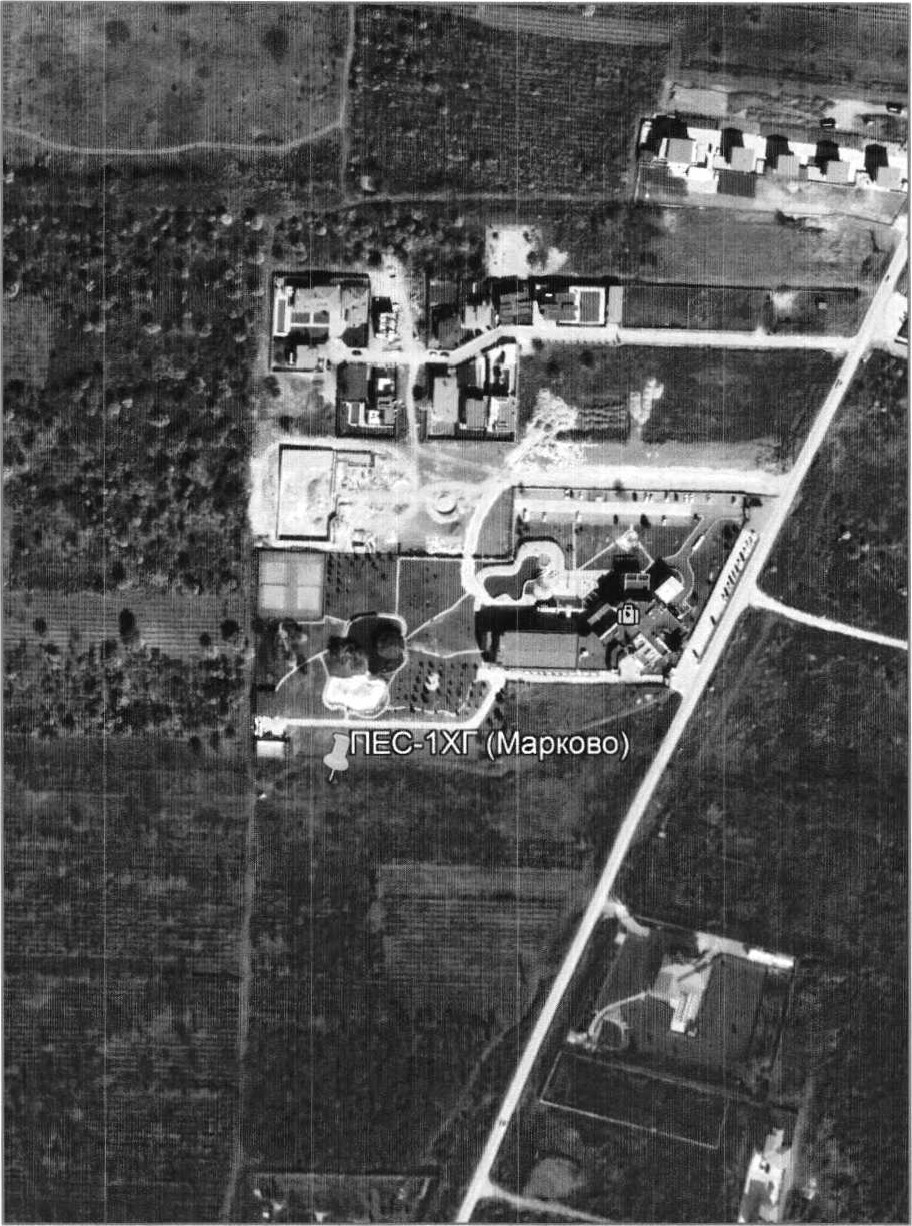 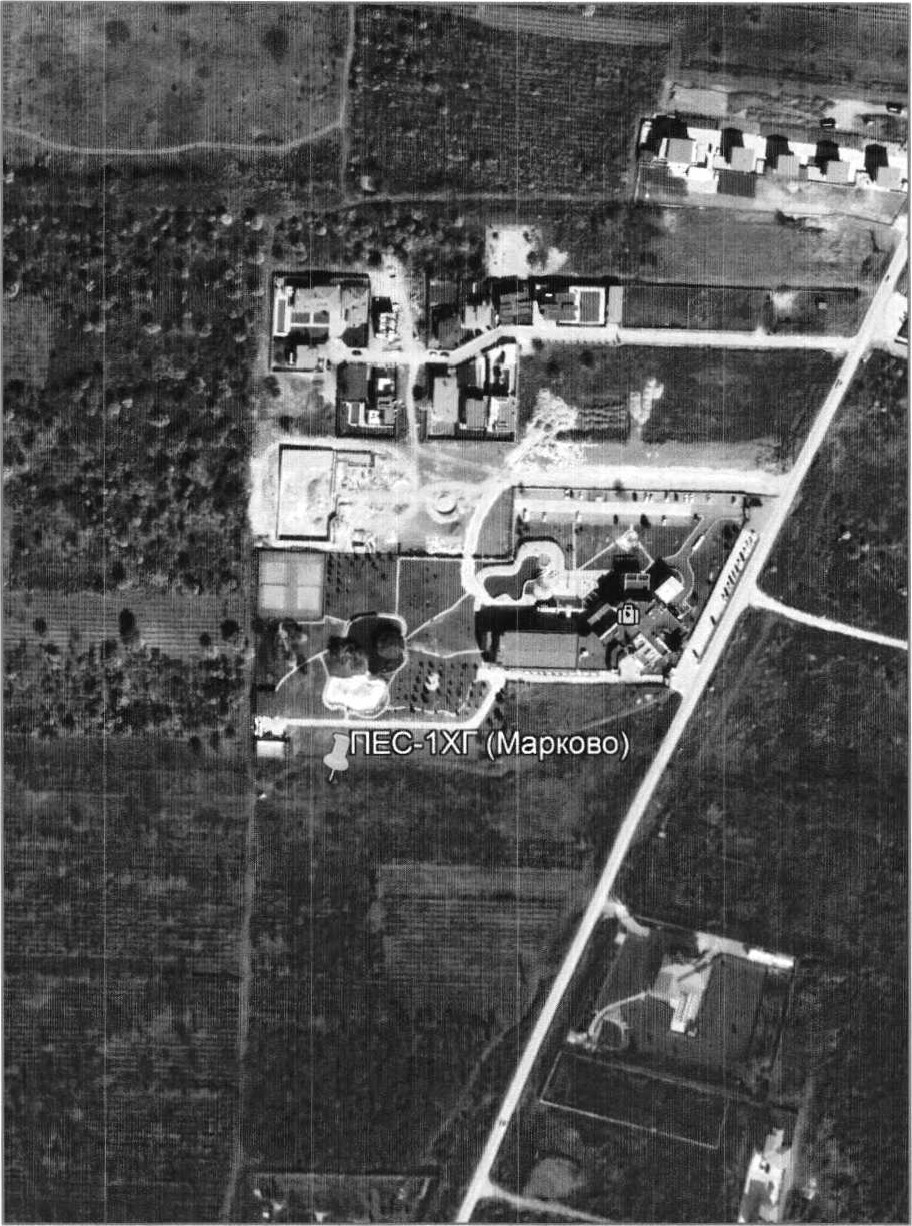 Извършени са следните дейности:1. Сондажът е изпълнен вертикален с проектна дьлбочина 500 т. В дълбочина са пресечени следните геоложки разновидности:0 - 10 т - пролувиални материали (чакъли, пясьци, глини) - Кватернер (prQh)10 - 120 т - алтернация на пясъчни и глинесги пластове - Неоген (М);120 -170 т - глини с въглипдни прослойки - Палеоген (№2);170-500 т	подложка от серпентинити, дунити, амфиболити,ГНаЙСОШИСГИ, гнайси - Протерозой (Pt)2. Проучвателният сонда,ж ПЕС -1ХГ (Марково) е изггьлнен както следва: ото до 10 т:Сондиранес О 269 тт (10 578”), безядково.Инсталиране на кондукторна стоманена колона 0219/7 тт;Циментация на колоната по цњлата дымина.от 20 до 180 т: Сондиране с О 199.5 тт (7 7/8”), безядково.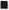 Инсгалиране на прикриваща стоманена колона Ф 146/77 тт. Циментация на колоната по цялата ДЪЛЖИНа.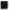 от 180 до 500 т:Сондиране с 01226 тт (размер PQ), ядково, с извлекаеми ядкови тръбиВодоприемен интервал от 180 до 500 т:в Комбинирана PVC тръбно-филтрова колона Ф 90/76.6 тт (З“), PN2(), вертикален слот 2 тт, (2096 надупченост), без гравиен пакет.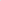 По време на проучването е установено, че до дълбочина 500 м не е пресечена тектонска зона, която да дренира подземни води от по-дьлбоко-залягаща регионална хидрогеоложка система.Разкритите подземни води до дьлбочина 500 т са акумулирани в серпентинити, които на отделни места са сшито напукани и натрошени, но като цяло с ниски филтрационни свойства.След изграждането на сондажа е проведено опитното водочерпене сьс следните резултати:дата: 25.05.20204Взеги са проби за ПХА, РА и МБА. По всички изследвани параметри водата от сондажа отговаря на изискванията на Наредбата за изискванията за бутилираните натурални минерални, изворни и трапезни води предназначени за питейни цели (ДВ, бр. 68 от 03.08.2004г, изм.дв. бр. 66 от 25.07.2008г).Резултатите от извършеното проучване дадоха основание на П ПАРК МАРКОВО“ ЕООД ЕИК 204619678 да продължи с процедура по предприеме действия за издаване на разрешително за водовземане чрез изграждане на ново водовземно съоръжение (експлоатационен сондаж), съгласно процедурата в ЗВ и Наредба №1 за подземните води с цел изграждане на питеен павилион и ползване на водата към басейни в изграденият хотел H PARk & SPA НОТЫ, MARKOVO”.Предлага се първоначално сондажът да се удълбочи от 500 до 570 т чрез сондиране с диаметьр 696 (HQ).След това да се прошири интервалы от 180 до 290 т с диаметьр 2122.6 (PQ), който да се обсади с ПВЦ филтьрна колона б 90/76.6 тт (З“), PN20.След това да се инсталира експлоатационна помпа на дълбочина 145 т.Екзекутивната схема на крайнияг вариант показваща удълбочаване на сондажа до дълбочина 570 метра и превръщането му в ексштоатационно сьоръжение е показана на фиг.№2. Последната е сьобразена с резултатите от сондирането в зависимосг от конкретните условия. Крайният вариант на сондажа ще бьде следният:Горната часг до 180 м изпълнена чрез роторно сондиране Ф 200 мм с права циркулация, безядково. След прокарването на сондажа е спусната и циментирана прикриваща метална колона Ф 159/8, за изолиране на подземните води в кватернерните, неогенските и палеогенските седименти.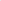 Долната часг на сондажа ще се прокара ядково, по технологията с извлекаеми ядкови тръби (ИЖ), като промивна течност ще се ИЗПОЛЗВа техническа вода с полимер.З. В интервала 180 - 290 м сондиране с PQ размер (О 122,6 мм), а в интервала от 290 до 570 м с HQ размер (О 96 мм). Водоприемен интервал: интервалът 180 -290 м ще се обсади с комбинирана ПВЦ тръбнофилтрова колона (Ф 90 мм); интервальт 290 - 570 м ще представлява открит ствол.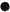 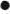 б) взаимовръзка и кумулиране с други съществуващи и/или одобрени инвестиционни предложения;За реализация на водоползването се предвижда преминаване на процедура по водовземане по реда на Закона за водите, като разрешителното за изграждане на водовземно сьоръжение ще бъде издадено от органите на Басейнова дирекция за управление на водите Източно Беломорски район с центьр гр.Пловдив.Становището на РИОСВ към насгоящата процедура е необходимо към документацията за изграждане на водовземно съоръжение.в) използване на природни ресурси по време на строителството и експлоатацията на земните недра, почвите, водите и на биологичното разнообразие;Експлоатацията на сондажа не е свързано с действия, които ще доведат до сьществени промени на района. При изграждането и екстлоатацията ще бъдат използвани природни ресурси като земя, вода, инертни материали и ел. енергия.По време на изграждането и експлоатацията на съоръжението ще се използва подземна вода и ел. енергия. По време на извършване на строите.лните работи инвестиционното предложение не включва използване, сьхранение, транспорт, производство и работа с материали, които могат да бъдат опасни за околната среда и здравето на хората.При реализацията на инвестиционният проект ще се изземват земни маси единствено в процеса на изкопаване на утайник и за изграждане на каптажна шахта и тръбопровод. Предвид геоложкият сгроеж на района, върху който залягат проловиални материали ще се извърши плитьк изкоп до 1,50 т без укрепване на сгените на изкопа. Иззетият материал ще се реализира в процеса на сгроителсгво и архитектурного и ланшафтно оформление на обекта.При реализация на ИНВеСГИЦИОННОТО намарение ще се използват подземни води на регламентиран режим по време на експлоатацията.Вы основа на извършените ОФИ са получени параметри Т и Е, от които може да се направи прогнозното изчисление, че при експлоатационен период tekC = 10 години = 3650 d, разрешителното за водовземане е целесьобразно да бъде за максимален дебит 0.5л/с, помпажно, при допустима кота на ДВН = 140 м (Балтийска система) и ГОДИШеН обем на водовземане до 15768 тз.На територията на обекта не се предвижда обществено водоснабдяване.На територията на обекта не се предвижда използване на повърхносгни води.г) генериране на отпадъци - видове, количества и начин на третиране, и отпадъчни води;В хода на проучвателните работи са възможни замърсявания на почвата с горивно-смазочни материали, тьй като сондажната апаратура се задвижва с дизелово гориво. Възможно е да се получат малки разливи при зареждане на уредбата. За целта при зареждане ще се полага полиетилен под резервоарите с оглед избягване на риска от евентуално омокряне на почвата и проникване на разливите вдълбочина. В случай, че се получат такива разливи, почвата ще се изгребва на дълбочина 0,2 т под проникването, след коего ще се извърши рекултивация.В процеса на сондиране ще се използва бентонитова глина, като същата ще се разрежда с вода в предварително изкопан утайник. Бентонит IDP-696 от 18 до 42 kg/m3 представлява химически активиран бентонит, осигуряващ бърза хидратация, стабилизиране на ствола на сондажа посредством оформяне на кора с добри изолационни свойства, ефективен транспорт на разрушения материал и не на последно мясго намалява триенето.Чрез получената по том начин промивка ще се изнася сработения материал от забоя на сондажа. В сьсгава на бентонитовата глина вземат участие алумосиликати, железни окиси и хидроокиси, магнезиеви, натриеви и калциеви окиси. Тези компоненти влизат в съсгава на глинесгите пласгове. Те съдържат минералите каолинит, дикит, монтморилонит, сапонит, хидрослюди и др., в съсгава на които сьгцо участвуват алумусшпжати. В тази връзка не се очакват промени на средата в седиментния КОМГШеКС.С оглед замърсяването с бентонит в обсега на работната площадка при прочистването на сондажа и утайника, същия ще се изгребва и заедно сьс сработения материал ще се депонира в най-близкото регламентирано смегипде. След изгребването на утайките мясгото на утайника ще се рекултивира с предварително депонирания при направата на изкопа материал.На територията на строителната площадка при реализация на проекта се очаква да се генерират смесени битови отпадъци - код 200301, около 1-3 тз за ЦЕТИЯ период.Както за формираните битови ОТПщЬЦИ, така и за откривните материали, в инвестиционного предложение са взети необходимите мерки за тяхното събиране, извозване и депониране. За целта ще бъде сьздаден вырешен ред за дейността с отпадъците и при неговото стриктно спазване, не се очаква влошаване на еКОЛОГИЧНОТО състояние в района.Битовите отпадъци ще бъдат сьбирани в З кофи „Мева”, които ще бъдат поставени на строителната площадка и периодично — 1 пы седмично ще бъдат извозвани на депото. Битовите отпадъци ще бьдат извозени на депото на гр. Пловдив при съответното разрешение на Общината.Отпадъците от откривката ще бъдат депонирани на депо, коего ще бъде разположено в близост до строителната площадка и ще бъдат иЗПОЛЗвани за осьщесгвяване на зелените площи заедно с депонирания хумус.При бъдещата експлоатация на ПЕС -1ХГ Марково не се очаква формиране на отпадъци.д) замърсяване и вредно въздействие; дискомфорт на околната среда;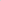 Предвиденото инвестиционно предложение не предполага замърсяване на почвите, водите и атмосферния въздух в района, както по време на строителството (изграждането на ПЕС -1ХГ), така и по време на експлоатацията. Изграждането на ПЕС -1ХГ, Марково ще бъде свързано с извършване на сондажни, изкопни, насипни и транспортни рабом. По време на строителните (сондажните) работи ще се използва основно елекгричество. Атмосферни емисии, които ще се формират само по време на строителсгвото са прахови емисии при изкопните работи. Прогнозната оценка за очакваното емисионно натоварване на атмосферния въздух в района на обекта вследствие неговото изграждане ще бъде незначително, локално, временно и ще засегне предимно територията на работната площадка. Не се предвижда отделяне на емисии на замърсите.ли или опасни, токсични или вредни вещества в атмосферния въздух в района. Ог реализирането на инвестиционного намерение (строителсгво и експлоатация) не се очакват вредни физични фактори: шум, вибрации, светлинни, топлинни, електромагнитни и йонизиращи лъчения.е) риск от големи аварии И/ИЛИ бедствия, които са свързани с инвестиционното предложение;При изграждането на водовземно съоръжение не се очакват същесгвени увреждания на околната среда.Като риск от инцидент и голяма авария може да се разглежда вероятностга дадена потенциална опасносг свързана с изграждането на ексшлоатационен сондаж да засегне неблагоприятно компонентите на околната среда или човешкия потенциал. Огдалеченосгга на обета от основната регулация на населеното място е предпоставка да не създаде дискомфорт изразяващ се в раздразнение и неудобства към факторите на околната среда и населението, определени посредством предвидените мероприятия по изграждане на ново водовземно съоръжение.Риск е всеки случай на сьмнително извънредно събитие (ВЪЗНИКНтлО УШИ неизбежно), коего може да има неблагоприятен ефект върху околната среда ИДТИ човека. Риск от инциденти по време на ексш-юатацията на сондажа не същесгвува, но е възможен по време на изграждането му.Изграждането на водовземно сьоръжение разкриващо шэ;џеМНИ води да се извърши само с утвърден работен проект за целта и след инструктаж на работниците по ТБТ, като се сьблюдават изискванията за работа върху съоръжения работещи под високо налягане.ж) рискове за човешкото здраве поради неблагоприятно въздействие върху факторите на жизнената среда по смисьла на S 1, т. 12 от допълнителните разпоредби на Закона за здравето.Евентуалното изграждане на ново водовземно сьоръжение разкриващо подземни води да се извърши само след утвърден от контролния орган Проект за изграждане (Обосновка на водовземането) сьдържащ параметрите и техническата конструкция на съоръжението. Последната да включва подробна част с техника на безопасност по време на проучвателно ексгшоатационните и строителни дейносги. Необходимо е да се спазват всички изисквания на следната нормативна база:Наредба № 2 за продължаване действието на единните правилници по безопасностга на труда Издадена от Комитета по труда и соЦИаЛНОТО дело и Централния съвет на Българските професионални съюзи Обн. ДВ. бр.43 от 5 юни 1987.;Правилник № Д-02-002 от 1984 г. по безопасностга на труда при геологопроучвателните работи и добива на нефт и газ, утвърден от ЦС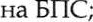 Правьглник № Д-02-001 от 1982 г. по безопасностга на труда при сгроително-монтажни рабом, утвърден от ЦС на БПС;Наредба № 6/1996 г. за общите изисквания и задължения за осигуряване на безопасност на трудовата дейносг.Съгласно нормативните разпоредби кьм Закона за здравословни и безопасни условия на труд, Закона за природните богатства и Правилника по безопасност на труда за геолого-проучвателните работи и добива на нефт и газ, работните проекти, трябва да сьдържат раздел по безопасностга и хигиената на труда (БХТПБ) на работниците ангажирани в проучването.В процеса на проектирането, проучванего и ексштоатация на водовземното сьоръжение, Инвеститорът е отговорен и изисква спазването на правшлата и нормите за здравословни и безопасни условия на труд от проектанта и изпълнителя на геоложко проучване. За осигуряването на здравословни и безопасни условия на труд при изграждането на водовземното съоръжение е необходимо да се акцентира още в процеса на проектирането, чрез вземане на следните мерки за:-предотвратяване риска за живота и здравето на ангажираните в проучването и строителсгвото специалисги и работници;-оценка на риска, който не може да бъде предотвратен; -своевременно отстраняване на възникналия риск и породилите го причини; -премахване на вредного влияние на условията на труд;-оптимално използване на машини и съоръжения и замяна на опасните дейности, работно оборудване, инструменти, вещества, суровини и други с побезопасни;-използване на средства за защита-оборудване, облекло и др.-предосгавяне на работещите на необходимата информация за здравословни и безопасни условия на труд.Работодателят предоставя на работниците извършващи проучването необходимата информация за рисковете за здравето и безопасността им, както и мерките, които се предприемат за отстраняването и контролирането им.Всички разходи свързани с осигуряването на безопасни условия на труд са за сметка на Инвеститора.•/ Провеждане на инструктажВ зависимост от характера на изпълняваната работа и в часгносг -сондиране, при прокарване на експлоатационен сон;даж се провежда задължителен инструктаж от щтьжносгните лица с техническо образование и подходящ стаж за спецификата на опасностите при полевите рабом. Инструктажите се провеждат преди и по време на работа и се документират в Книга за инструктаж сьгласно НАРЕДБА № РД-07-2 от 16.12.2009 г. за условията и реда за провеждането на периодично обучение и инструктаж на работниците и служителите по правилата за осигуряване на здравословни и безопасни условия на труд. Издадена от минисгьра на труда исоциалната политика, обн„ ДВ, бр. 102 от 22.12.2009 г., в сила от 1.01.2010 г., попр„ бр. 4 от 15.01.2010 г., изм., бр. 25 от 30.03.2010 г.Це.лта на инструктажа е спазване на основни правила и изисквания по безопасносг, охрана на труда и противопожарна опасност на територията на проучваният обект:-Не се допускат до работа лица, които не са инструктирани;-Не се допускат до работа на обекта бодни или непълнолетни работници или служители, не притежаващи нужната квалификация, правоспособност за дадения вид работа и професионален опит предвид спецификата на проучването;Не се допускат на работа работници и служители неангажирани с трудов договор за ВЪПРОСНОТО сондиране, непреминали производствено обучение, имащи медицински противопоказания за дадения вид дейносг, не са снабдени ШЛИ не ползват предвидените лични предпазни средства употребили са алкохол или имат психически или физически проблеми;1.0писание на вредностите и опасностите вы основа на изискванията към специалните условия при сондиране.Вредности:-отровни газове от двигатели на работещата механизация; -прах;-шум и вибрации; -ексгремални температури; -високо ниво на влажност. Опасности:-опасносг от движещи се машини;-опасносг от въртящи се и движещи се части на машините;-опасност при товарно -разтоварни и транспортни операции;-опасносги при боравене с рьце;-опасности свързани с механично оборудване и електрически инсталации;1.2. Предвидени в проекта мероприятия.Код 01.06езопасяване на ПРОЗВО№ГВОТО оборудване, сьоръжения и технологични производствени процеси.Изискване към мястото на работа, използваните машини и съоръженията.Сондажната апаратура и всички НюТИЧНИ машини се пускат в работа съгласно техническите им паспорти, инструкцията на завода производител и по утвърдени монтажни схеми при спазване на необходимата нивелация. Машините и съоръженията да отговарят на БДС (”Машини и сьоръжения. Техника на безопасностга. Хигиена на труда и ергономия.Общи изисквания”).Работното оборудване се поддържа и своевременно се ремонтира за целия период на използването му и след извеждането му от еКСПЛОаТЩИЯ. В случай че работното оборудване сьздава рискове за здравето на лицата, ангажирани в експлоатацията им, техния брой се ограничава. Монтажните работи се извършват само от квалифициран персонал.1.3.ТБ при работа с автосонда.Експлоатацията на сондажната апаратура е забранена при неизправни сигнали, кормилни, спирачни и осветителни системи и от неправоспособни и неупълномощени лица. Преди започване на работа майсторът сондьор и инженергеологьт да се уверят в изправносгга и обезопасеностга на сондата. Сондажната апаратура се приема за работа при наличието на:-проекг за прокарване на сондажа;-получено разрешително за изграждане;-пълен компцек•г и изрядно съсгояние на основното оборудване на сондажната апаратура;-кулата да е нивелирана и центрована;-заземленията да са изпитани за правилна работа;-работното въже да е сьс сертификат;-сондата да е противипожарно осигурена;-сьс сондажната апаратура да работяг само правоспособен персонал с проведен инструктаж;-командното табло на сондажната апаратура да е съоръжено с контролноизмервателни уреди. Не се работи със сондажен лост с недобре навити резбови съединения. Не се оставя устието на сондажа открито, когато работата не го налага.Спусково подемните и сондажни работи се спират при вятър сьс скоросг над 8 м/сек и при буря. Квадратната щанга и сондажните тръби да се поставят на ротора върху елеватор, като се освободи от натоварване подемната система и кулага.Кулага се преглежда преди спускане на обсадна колона, преди и след аварийни рабом, след буря и природни бедствия, преди и след премесгване на кулага във вертикално положение.Основата на сондажната апаратура да се монтира върху добре нивелирани панели, запазвайки правилната й геометрична форма и осигурявайки стабилни връзки между отделните елементи. Не се допуска в основата да липсват отделни връзки или други елементи или да са деформирани.Сондажните лебедки трябва да имат сигурно и плавно действаща спирачна система, непозволяваща самотпускане на товара, като ръчката на лебедката за спирачната система да е правилно регулирана и с изправен фиксатор. Спирачните ленти на лебедките да са регулирани и да задържат едновременно. Да не се работи с спомагателна лебедка или фрикционна макара без вертикален отклоняващ вал. Сондажната лебедка да е закрепена здраво за металната рамка или на фундаменли с болтове и шайби.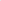 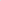 Товароподемните сьоръжения да се проверяват след монтаж, след авария и преди спускане на колона, а подемните куки да са оборудвани с изправни ключалки непозволяващи самоволно откачване на товарите.Състоянието на сондажните въжета да се контролира преди работа, преди и след аварийно- спасителни рабом, като след авария се проверяват за максимино натоварване от ръководителя на сондата.Неподвижния край на подемното въже да не опира в елементите на кулата, дори и при вибрации и ОТКЛОНеНИЯ, а да се навива на предвиденото за целта устройство и да се захваща с минимум три скоби.При монтаж, демонтаж и преместване на сондата не се предвижва с вдигната или спусната и незакрепена с хамути мачта.Възникналите аварии се премахват по определен план, като се предвиждат мерки и средства в зависимост от сьществуващите опасности. Забранява се:-превозването на товари върху платформата не влизащи в комплекта на сондата;-спирането и преминаването под далекопроводи за високо напрежение, ако то не е ИЗКГПОченО предварително.-пускането на сондата и други сьоръжения, ако въртящите се открити части не са обезопасени с предпазни ограждения или сьщите са неизправни;-извършването на ремонти по време на работа на сондата или багера; при ремонт на машините сьщите се спират от работа до приключване на ремонта.1.4.Условия на трудКод 02. Микроклимат.Микроклиматьт и чистотата на въздуха са в пряка зависимост от сезоните и атмосферните влияния.Работниците ще работяг на ОТКРИТО, под влияние на атмосферните фактори. Те ще ИЗПОЛЗваТ специално работно облекло и обувки.Забранява се :-извършването на геологопроучвателни работи при силни бури, гръмотевици, заледявания,проливен дъжд, лоша видимосг,мъгла и нощем.Код 03. Чистота на въздуха.В проучвателната площ не се провеждат ПВР. Атмосферата не ще се замърсява от отровни газове, а само от двигатели с вътрешно горене на работещата механизация. Понеже ще се извършва изграждане на водовземно съоръжение, при сондирането не се получава прахоотделяне, липсва интензивно движение на транспортните средства и товаро-разтоварни рабом.Код 04.Естествено и изкусвено осветление.Не се предвижда изкусгвено осветление. Евентуалното сондиране е необходимо да се проведе при дневна светлина, т.е. при едносменен режим на работа.Код ОБ.Шум и вибрации.Основната част на работещите машини отделят шум до 85 децибела.Код 07.Санитарно-битово обслужване.Основното санитарно битово обслужване на работнициге е необходимо да бъде обезпечено от медицински пункт в гр.Пловдив.Кабината на автосондата трябва да е снабдена с аптечка за първа медицинска помощ.Код 09.Пожарна безопасност.Сондата да е снабдена с пожарогасители.При обслужване на електросьоръжения лицата извършващи тази дейност да притежават съответната квалификационна група съгласно правилника за безопасносгга на труда при електрични уреди и сьоръжения.Забранява се ползването на електросъоръжения в пожаро и взривоопасна среда, ако нямат съответната степен на защита.Код 10. Средства за индувидуална защита.Работниците и служителите трябва да използват лични предпазни средства, работни и специални облекла и обувки, които да осигурят защита срещу евентуалните опасности, да не са вредни за здравето и да не пречат на извършването на работата. Работното облекло трябва да е прибрано ШТЬТНО към ТЊЛОТО, а косата да е прибрана в кепе или кърпа.Забранява се използването на неизправни лични предпазни средства.Необходими са следните индувидуални средства: -предпазни каски;-лични превързочни медицински материали; -брезентови ръкавици;-спещлно работно облекло и принадлежности към него.13.Мерки за безопасност на труда при конкретните видове проучвателни дейностиВземане на проби от сондажната ядкаПроби се вземат под ръковСЩСГВОТО на отговорно техническо лице. Забранява се вземането на проби:по време на снежни бури, виелици и поледици;в обсега на багери и други машини в опасната зона на електропроводи с напрежение над 42 волга.2.Местоположение на площадката, включително необходима площ за временни дейности по време на строителството.населено място: Марковообщина: Марковономер на поземлен ИМОТ/и: поземлен имот №47295.44.422 в местностга ”ИсакаН от землището на с.Марково, община Родопи, област Пловдив по КК и КР одобрени със Заповед рд-18-85/06.12.2007г на ИД на МКК;  географски координати (по възможност във WGS 1984)- Място на водоползването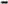 Координатите на усгието на сондажа в географска координатна система WGS89 са както следва (фиг.№ 1):Географска ширина 420 432.80иС;Географска дължина 2404226.83”И;241 т (кота Балтийска система);  собственост поземлен имот №47295.44.422 в местностга ”ИсакаН от землището на с.Марково, община Родопи, област Пловдив по КК и КР одобрени сьс Заповед РД-18-85/06.12.2ОО7г на ИД на АГКК последно изменение сьс Заповед КД14-16-479/26.08.2008г на Началник на СГКК Пловдив е собственост на 'ПАРК МАРКОВО“ ЕООД ЕИК 204619678, със седалище и адрес на управление с.Марково, местност ”ИсакаН № 44а, представлявано от Иван Кесов. Собствеността се доказва с Нотариален акт за покупко-продажба на недвижим имот №З2,том 1, рег.№247, дело 22 от 2019г;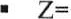 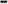 Общо използваната шлощ за изграждане на ПЕС -1ХГ Марково в т.ч. и временни дейности по време на строителсгвото ще се ограничат в рамките до 1000 кв.м от поземлен имот №47295.44.422 в месгносгга Н ИсакаИ от зењлището на с.Марково, община Родопи, област Пловдив по КК и КР одобрени със Заповед РД18-85/06.12.2007г на ИД на МКК.З.Описание на основните процеси (по проспектни данни), капацитет, включително на съоръженията, в които се очаква да са налични ОгПСшт вещества от приложение № З към ЗООСИнвестиционното предложение е свързано сьс завършване на строителството и оборудването на проучвателно- ексштоатационен сондаж ПЕС 1ХГ, Марково.По време на предвателното проучване бе установено, че до дълбочина 500 т с ПЕС-1хг не е пресечена тектонска зона, която да дренира подземни води от подълбоко-залягаща регионална хидрогеоложка система.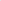 Разкритите подземни води до дылбочина 500 т са акумулирани в серпентинити, които на отделни места са силно напукани и натрошени, но като цяло с ниски филтрационни свойства.Целта на удълбаването на бъдещият експлоатационен сондаж от 500 до 570 метра е навлизане в напукана от тектонски разлом регионална хидрогеоложка система, за коего вече има видими геоложки белем за разкриване на води с подходящи качества подходящи за рекреация, балнеология рЏили бутилиране).В изпълнението на проекта се включват следните видове дейности : Подготовка шлощадката за сондиране и монтиране на сондажната апаратура;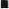 		Сондажни работи;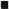 Подготовка и спускане на кондукторна и експлоатационна колони;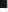 Изграждане на гравиен фњлтьр		Циментация на задтръбното пространство;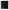 		Прочисгване и разработване на сондажа;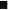 Оборудване на усгието на сондажа за помпажна ексгшоатация и провеждане на строително (предексплоатационно) водочерпене.		Изграждане на каптажна постройка и електрозахранване;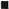 Предвид характера и функционалното предназначение на обекта не се очаква да бьдат налични опасни химични вещества на площадката.Схема на нова или промяна на съществуваща пътна инфраструктора .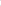 Подходът за транспортна и друга техника кьм ПЛОП_щадага ще се осьществява по асфалтов път водещ до имота.При реализацията на инвестиционното намерение не е необходимо и не се предвижда промяна на същесгвуващата пътна инфраструктура.Изграждането, като организация ще се разгьрне само върху имота и няма да засегне съседните имоти.Програма за дейностите, включително за строителство, експлоатация и фазите за закриване, възстановяване и последващо използване.Строителството на сондаж ПЕС -1ХГ, Марково ще включва :Удълбочаване на сондажа до дълбочина 570 метра и превръщането му в експлоатационно съоръжение;Долната часг на сондажа ще се прокара ядково, по технологията с извлекаеми ядкови тръби (ИЖ), като промивна течносг ще се използва техническа вода с полимер.В интервала 180 - 290m ще се извърши сондиране с PQ размер (О 122,6 тт), а в интервала от 290 до 570 т с HQ размер (О 96 тт). Водоприемен интервал:интервалът 180 -290 т ще се обсади с комбинирана ПВЦ тръбнофилтрова колона (PVC R16 О 90х62 с дължина 5 тт);  интервалът 290 - 570 т ще бъде открит ствол.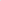 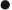 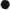 Дадените по-горе дьлбочини за монтаж на обсадните колони са проектни. При изпълнение на строителните работи на хидрогеоложкия сондаж същите ще се съобразят с реалните геоложки условия. За осигуряване херметичност на съоръжението задължително монтажът на обсадната обувка ще бъде в здрави, ненарушени скали.Всички работи по циментирането на кондуктурната и експлоатационната колона ще бъдат изпълнени съгласно : АР] Standard 65-PART 2 -2010 (тБ. Cementing practices and factors affecting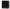 Cementing Success);• БДСЕМБО 10426:2010.След завършването на сондажа се предвижда изграждането на шахта, в която се разполага помпеното оборудване, спирателна арматура и измервателни уреди. Устието на сондажа трябва да бъде надлежно затворено и заключено, за да се предпази от външен достьп.Усвояването на сондажа, представлява комплекс от операции за възбуждането му, които целят да се получи от него промишлен приток на подземни води. При това могат да се извършват различни изследвания за установяване на режимните особености и продуктивносгга.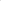 Извършва се след приключване на сон;дажните работи, по начин безопасен за конструкцията и геоложката среда.Преди започването на всякакви операции по възбуждането, забоят на сондажа следва ще се промие добре от утайки, пяськ и други нечистотии.Ще бъда направено почистване на ствола на сондажа по механичен и химичен път, В тази връзка използването на дисперсант- Aqua clear PFD в комбинация с ерлифтно водочерпене гарантира по- ефикасно очисгване на призабойната зона и би намалъто значително риска от колматация.Aqua Clear PFD е концентриран дисперсант който не съдържа фосфати и ефикасно премахва седименти и остатьци от глина/ промивка в призабойната зона. Неговото приложение (миксира се в концентрация от 2,0 „л/мз с чиста вода) се комбинира с ерлифтно водочерпене като процесът продьлжава 24 часа.Химикали, вода и други отпадъци, отстранени от сондажа се изхвърлят в съответсгвие с приложимите местни и държавни изисквания. Огносно правштното обезвреждане и депозиране на отпадъци ще се следват препоръките от „ Изпълнителната агенция по околна среда“ , РИОСВ и МОСВ.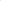 След изграждане на съоръжението ще се изпълнят следните дейносги:Ерлифтно водочерпене за почисгване и възбуждане на водоносните зони и до пышно избистряне на водата (минимум 24 часа);Опитно-фштграционно изследване за определяне филтрационните характеристики на водовместващите пласгове с продължителносг поне 72 часа и проследяване на възстановяването на водното ниво;Хидравличен тест на поне три степени на дебита и с не по-малка продължителносг от 24 часа за всяка степен за определяне на хидравличната ефективносг на сондажа;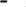 По време на водочерпенето ще се извършва запис на динамичното водно ниво (ДВН) в сондажа, на дебита, температурата и специфичната електропроводимосг на водата през интервал от 15 мин.Опробване на подземните води: по 1 бр. проба в края на всяко стъпало от хидравличния тест за анализ на показателите по Наредба № 9/2001 г. и стандартите определени в Наредба за изменение и допълнение на Наредба № 1 от 2007 г. за проучване, ползване и опазване на подземните води (обн., ДВ,бр. 87 от 2007 г.; ИЗМ. и доп., бр. 2 от 2010 г.,бр. 15 от 2012 г., бр. 28 от 2013 г.; доп., бр. 90 от 2014 г., последно изменение ДВ бр.102/2З.12.2016г); В края на водочерпенето ще се вземат проби за микробиологичен и радиологичен анализи;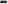 Обобщаване на резултатите от изгражданего на водовземно съоръжение и хидрогеоложките проучванията;В обхвата на работния проект -обосновката за водовземане за изграждане на водовземното съоръжение ще се сьдържа подробна разработка, касаеща реализацията му. Срокьт за изграждането на ПЕС -1ХГ с включени всички процедури е до 12 месеца. Експлоатационният му срок ще бъде до 25 години пли до сьществуването на обекта.6. Предлагани методи за строителство.Още при подготовката на площадката, на която ще се проведе сондирането, е необходимо да се вземат необходимите мерки за опазване на околната среда. При провеждане на изкопните работи / утайникова сисгема/, хумусният пласт да се отдели от другата изкопна маса с оглед при рекултивацията на терена да бъде положен там, откъдето е иззет.За изпълнение на изброените по-горе сондажни работи ще бъде използвана подходяща сондажна апаратура за роторно сондиране с промивна течност отговаряща на проектната конструкция на водовземното сьоръжение.Всички процеси по подготовка на сондажната гшощадка, обезопасяването й, монтажа и демонтажа на сондажната апаратура трябва да се извършват сьгласно комплексните единни трудови норми за сондажни рабом, нормите за безопасност на труда и нормите за опазване на околната среда.ВСИЧКИ процеси трябва ще се изггьлняват от работници с необходимата специалносг и квалификация, при нормални условия за работа.По време на сондиране няма да се допускат разливи от глинест разтвор и нефтопродукти. След приключване на предвидените работи по изграждането и изпитанията на ПЕС -1ХГ, да се проведе пыша рекултивация на терена.Доказване на необходимосгта от Инвестиционното предложениеВы основа на получените положителни хидрогеоложки резултати П ПАРК МАРКОВО“ ЮОД ЕЛ 204619678 реши да  с процедура по предприеме действия за издаване на разрешително за водовземане чрез изграждане на ново водовземно сьоръжение (ексгглоатационен сондаж), съгласно процедурата в ЗВ и Наредба №1 за подземните води с цел изграждане на питеен павилион и ползване на водата към басейни в изграденият хотел ”PARk & SPA HOTEL MARKOVO”.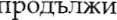 Реализирането на инвестиционното намерение ще доведе до следните положителни промени имагци широк социален и ъжономически ефект:изграждане на питеен павилион при положителни резултати;  ползване на водите за балнеолечение и рекреация към басейни в изграденият хотел ”PARk БРА НОТЫ. MARKOVO”,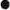 допълните.лни общински приходи от увеличеното посещение в ”PARk& SPA НОТЫ. MARkOVO”;откриване на нови работни места;използване на един изключителен ресурс за питейни цели и питейнобалнеолечение;План, карти и снимки, показващи границите на инвестиционното предложение, даващи информация за физическите, природните и антропогенните характеристики, както и за разположените в близост елементи от Националната екологична мрежа.Водовземането ще се осьщесгви върху поземлен имот №47295.44.422 в местносгга 'Исака” от землището на с.Марково, община Родопи, област Пловдив по КК и КР одобрени сьс Заповед рд-18-85/06.12.2007г на ИД на МКК. имогьт е собственост на ”ПАРК МАРКОВО“ ЮОД ЕИК 204619678, сьс седалище и адрес на управление с.Марково, местност ”Исака” № 44а, представлявано от Иван Кесов. Собственостга се доказва с Ногариален акт за покупко-продажба на недвижим имот№З2,том 1, рег.ћЈ9247, дело 22 от 2019г.На фиг.ГФ2 е показано местоположението на ПЕС-1хг Марково и отсгоянията до обекти с обществен интерес. Дейностга по реализацията на проекта няма да се отрази негативно на обектите с обществен интерес както и за разположените в близост елементи от Националната екологична мрежа поради значителната си отдалеченосг от населените места.6一一09()三一d一(冫Rdこed今 -とま 一まミ,0110て マし?11_1さK三ま0こ10・ N・ま今毛 型6000、すOSOYde• •o d当丿309紆一 一一-田o目ま 一•331]2工まま 呂20し窘0をさ80E 肩	。き そ0	回.0 き2 2騫 目20E 【3oaoydew・0里0トaョミロnat :2話0ミ:2に00エト 8 二薯9 安 ミエ呂 ou8(080 ew)」X:0田u里 工20目u d0 ゴe ミ09.Съществуващите ползватели на земи и приспособяването им към площадката или трасето на обекта на инвестиционното предложение и бъдещи планирани ползватели на земи.Имот №47295.44.422 в месгностга Мсака” от землището на с.Марково, община Родопи, област Пловдив по КК и КР одобрени със Заповед РД-18-85/О6.12.2007г на ИД на МКК е собственост на ”ПАРК МАРКОВО“ ЮОД ЕИК 204619678, сьс седалище и адрес на управление с.Марково, месгносг ”Исака” № 44а, представлявано ог Иван Кесов съгласно Нотариален акт за покупко-продажба на недвижим имот№З2,том 1, рег.№247, дело 22 от 2019г. Старият идентификатор на имота е №47295.44.182.Изграждането, като организация ще се разгьрне само върху имота и няма да засегне сьседните имоти.10. Чувствителни територии, в т.ч. чувствителни зони, уязвими зони, защитени зони, санитарно-охранителни зони около водоизточниците и съоръженията за питейно-битово водоснабдяване и около водоизточниците на минерални води, използвани за лечебни, профилактични, питейни и хигиенни нужди и др.; Национална екологична мрежа.Обектьт не попада в границите на учредени със Заповед СОЗ и в зони от Националната екологична мрежа.На територията на инвестиционното предложение и в близост до нея няма ландшафти или живописни местности, както и местности и обекги с историческо или културно заначение, които могат да бъдат засегнати от прещложението.На територията на инвестиционного предложение и в близост до нея няма ГШОЩИ, които са уязвими и санитарно - охранителни зони на водоизточници на подземни води, които могат да бъдат засегнати от предложението.11.Други дейносги, свързани с инвестиционното предложение (например добив на строителни материали, нов водопровод, добив или пренасяне на енергия, жилищно сгроителсгво).При реализациая на инвеСГИЦИОННОТО намерение ще се извърши прокарване на тръбопровод от ПЕС №1хг до хотел ”PARk & SPA НОТЫ- MARkOVO'. Трасето на водопровода ще минава ИЗЦЯЛО върху терени собственост на ”ПАРК МАРКОВО“ ЕООД ЕИК 204619678, за коего не се необходими сьгласувателни процедури.12. Необходимост от други разрешителни, свързани с инвестиционното предложение.Проектирането, изграждането и узаконяването на водовземното съоръжение ще се осъщесгви по следния начин:Ще бъде изготвена Обосновка за изграждане на сьоръжение за подземни води и ще бъде подадено заявление за издаване на разрешително за водовземанечрез ново водовземно съоръжение до директора на Басейнова дирекция Източнобеломорски район с центьр гр. Пловдив.Съгласно Наредба за изменение и допълнение на Наредба № 1 от 2007 г. за проучване, ползване и опазване на подземните води (обн., ДВ,бр. 87 от 2007 г.; изм. и доп., бр. 2 от 2010 г.,бр. 15 от 2012 г., бр. 28 от 2013 г.; доп., бр. 90 от 2014 г., последно изменение ДВ бр.102/2З.12.2016г) сьоръженията предназначени за водовземане представляват строежи от категория, съответстваща на категорията на водоснабдителната система или водоснабдявания обект, съгласно чл. 137, ал. 1 ЗУТ и се изпълняват в съответствие с предвижданията на устройствените гшанове и плансхемите на елементите на техническата инфраструктура към тях и сьгласуван и одобрен инвесгиционен проект за сьоръженията при условията на ЗУТ.Водовземните съоръжения се обосновават по реда и при изискванията на Наредба № 1 от 2007 г. и се изграждат след издаване на разрешението за строеж по реда на ЗУТ при спазване на изискванията на Наредба № 1 от 2007 г., определени с разрешителното за водовземане чрез нови съоръжения, Разрешителното за водовземане чрез нови съоръжения е неразделна част от документите за издаване на разрешение за сгроеж.Съоръженията предназначени за водовземане, се приемат и ползването им се разрешава по реда на ЗУТ.Водовземане от сьоръженията, предназначени за водовземане, се разрешава след представяне в басейновата дирекция на заверено копие от документа за въвеждане на сгроежа в експлоатация по реда на чл. 177 ЗУТ и след изменение на разрешителното съгласно чл. 50, ал. 9, т. 2 от Закона за водите.След издаване на Разрешителното за водовземане чрез ново водовземно съоръжение от БДУВИБР и на Община Марково съобразно с условията на разрешителното ще се изгради водовземното съоръжение и ще се оборудва за експлоатация. Ще се проведат опитно - филтрационни тестове съгласно условията в разрешителното и ще се подготвят необходимите документи за приемане на сондажа от приемателна комисия и регистрирането му в регистрите на БДИБР Пловдив.Предвид обсгоятелството, че водовземането е необходимо за питейно-битови нужди е необходимо и проектиране на санитарно охранителни зони и преминаване на процедура по учредяване на СОЗ сьгласно Наредба №З на МОСВ, МЗ и МРРБ от 16.10.2000 за условията и реда за проучване, проектиране, утвърждаване и експлоатация на санитарно-охранителните зони около ВОЩ)ИЗТОЧНИЦИТе и сьоръженията за питейно-битово водоснабдяване и около водоизточниците на минерални води, използвани за лечебни, профилактични, питейни и хигиенни нужди ( ДВ, бр. 88/2000).Ш. Местоположение на инвестиционного предложение, което може да окаже отрицателно въздейсгвие върху нестабилните екологични характеристики на географските райони, поради което тези характеристики трябва да се вземат под внимание, и по-конкретно:Съществуващо и одобрено земеползване;Имот №47295.44.422 в местностга Л Исака Н от землището на с.Марково, община Родопи, област Пловдив по КК и КР одобрени със Заповед РД-18-85/О6.12.2О07г на ИД на АГЮ( с трайното предназначение на територията : Земеделска; Начин на трайно ползване:Средно застрояване 10-15 т; Категория на земята:4;Околните земи са земеделски и урбанизирани частна и общинска собственост.Мочурища, крайречни области, речни устия;В района на имота обект на ИП няма мочурища, крайречни области, речни усгия.З. Крайбрежни зони и морска околна среда;В района на имота обект на ИП няма крайбрежни зони и морска ОКОЛНа среда.Планински и горски райони;В района на имота обект на ИП НЯМа планински и горски райони.ЗаЩИТени сы закон територии;В района на имота обект на ИП няма защитени сьс закон територии.Засегнати елементи от Националната екологична мрежа;В района на имота обект ИП няма елементи от Националната еКО,ЛОГИчна мрежа.Ландшафт и обекти с историческа, културна или археологическа стойност;В района на имота обект ИП няма специфичен ландшафт и обекти с историческа, културна или археологическа стойносг.Територии рЏили зони и обекти със специфичен санитарен статут или подлежащи на здравна защита.В района на ИМОТа обект ИП няма територии И/ИЛИ зони и обекти сьс специфичен санитарен статут ШТИ подлежащи на здравна защита.Качество и регенеративна способносг на природните ресурси.Реализиранего на инвестиционното предложение не се очаква да се отрази негативно върху качественото и количесгвено съдържание на подземното водно тяло. Подземните води се подхранват от валежите и техния ресурс е ежедневно възобновяем.По време на изграждането и експлоатацията на сьоръжението ще се използва ел. енергия.Строителните работи по инвестиционного предложение не включват използване, сьхранение, транспорт, производство и работа с материали, които могат да бъдат опасни за околната среда и здравето на хората.IV. Тип и характеристики на потенциалното въздействие върху околната среда, като се вземат предвид вероятните значителни последици за околната среда вследствие на реализацията на инвестиционното предложение:Няма да има отрицателно въздействие върху околната среда след реализация на инвестиционното предложение. Добиваните водни количества от подземните води са възобновим природен ресурс, подхранван от валежите. Експлоатацията на водоизточника няма да надвишава неговият технически възможен дебит.1. Въздействие върху населението и човешкото здраве, материалните активи, културното наследство, въздуха, водата, почвата, земните недра, ландшафта, климата, биологичното разнообразие и неговите елементи и защитените територии.Реализирането на инвестиционното предложение няма да окаже отрицателно въздейсгвие върху здравето на населението в района поради начина на оборудване на водовземното съоръжение - с потопяема помпа. По време на изграждането на сондажа, здравният риск на работещите се формира от наличните вредни фактори на работната среда / шум, вибрации, прах/. Определените въздейсгвия са ограничени в периода на строителсгвото и при работна среда на открито в рамките на работния ден. Потенциалният здравен риск е налице при системно неспазване на правилата за здравословни и безопасни условия на труд, сьгласно изискванията на Наредба №2/2004г. за минимални изисквания за спазване на здравословнитеи безопасни условия на труд при извършване на СМР.Ог дейносгта на ПЕС -1ХГ не се очаква промяна в качеството на атмосферния въздух, т. е. Няжта да се отделят вредности от работата на сьоръжението. Монтираната потопяема помпа ще се захранва с ел. енергия.Общото състояние на атмосферния въздух се определя чрез показателите посочени в чл. 4 от Закона за чистотата на атмосферния въздух, а именно: общ суспендиран прах; фини прахови частици; тежки метали (РЬ, Cd, Ni, As), полиароматни въглеводороди (ПАВ); серен диоксид; азотни оксиди; въглероден оксид; озон; бензен; сероводород. Сероводороды е включен като допълнителен показател, тьй като се емитира основно от нефтопреработващите предприятия.Промени в качесгвото на атмосферния въздух в района може да се очакват при прокарването на водовземното сьоръжение и изкопните дейности, но същите ще бьдат в границите на допусгимите денонощни норми.Замърсяването на въздуха по време на сгроителсгвото ще се ДЫЛЖИ на:Изгорели газове от двигателите с вътрешно горене на машините, извършващи строителните, монтажните и транспортните дейности. Използването на такива машини ще е свързано и с изхвърлянето на отработени газове, в чийто състав основните типове емитирани замърсители са: азотни оксиди; летливи органични съединения; метан; въглероден оксид; въглероден оксид; двуазотен оксид; серен диоксид; амоняк; кадмий; олово; ПОЛИЦИКЛИЧНИ ароматни въглеводороди; ДИОКСИНИ и фурани; както и ЧаСТИЦИ (сажди) при изгаряне на дизелово гориво.Прахови частици при изКОпттите, насипните, товаро-разтоварни и транспортни рабом. Тези прахови емисии ще зависят до голяма степен от метеорологичните условия (вятьр, влажност, температура, устойчивост на атмосферата), големина и относително тегло на праховите частици и фракционен съсгав. При отнемане на земни маси и разговарването им на депо основните емисии са от прах и от отпадъчни газове от работата на двигателите място” . По-малките фракции на праха, включително тези с респираторен размер (2-10 микрона) ще бъдат засегнати от турбуленцията на въздушните маси в приземния слой и ще бъдат разсеяни в атмосферата. Основни източници на респираторни частици ще бъдат отпадъчните газове от двигателите с вътрешно горене на земекопната техника и транспортните средства.Предвид открития характер на площадката, замърсяването на атмосферния въздух ще е незначително и локално.Фазата на строителсгвото е ограничена във времето само на изграждане на сондаж и строителството на каптажна шахта и тръбопровод и няма да окаже значим и траен ефект върху качеството на атмосферния въздух в района,Няма да има очаквани общи емисии на вредни вещества във въздуха по замърсители.Предвид характера и функционалното предназначение на обекта не се очаква да бъдат налични опасни химични вещества на площадката.На територията на обекга не се предви,жда формиране на отработени масла, отпадъчни нефтопродукги и др. Тъй като няма склад за ГСМ на строителната ШЛОЩЦКа, смяната на маслата на строителната механизация ще се извършва на бензиностанции, а на стационарните сьоръжения - обслужването ще бьде сервизно при сключване на договор ос сьответната фирмаИнвестиционного предложение не крие рискове от замърсяване на почвите или водите вследствие на изпускане на замърсители върху земната повърхносг при точно изпълнение на проекта за изграждане и правилна експлотация на ПЕС -1ХГ.Характеры на инвестиционното предложение не е свързан с промяна на вида, сьсгава и характера на земните недра и ландшафта. Очаквано въздействие: краткотрайно по време на строителството, непряко по време на експлоатацията.Не се очакват негативни въздействия върху компонентите на околната среда.2. Въздействие върху елементи от Националната екологична мрежа, включително на разположените в близост до обекта на инвестиционното предложение.На територията на имота предвиден за изграждане на ВОХЩОВЗеМНО сьоръжение няма обекти, които могат да бъдат засегнати и да са защитени от Международен ШТИ Национален закон, поради тяхната екологична, природна, културна и друга ценност. На територията на инвестищюнното предложение и в близост няма други обекги, които са важни или чувствителни от екологична гледна точка.Обектьт не попада в защитени зони, обявени като като част от Европейската екологична мрежа ”НАТУРА 2000” .При строителсгвото и експлоатацията не се очаква да бъдат нарушени значими местообитания и популации на чувствителни и уязвими видове, застрашени от изчезване, или с друг консервационен статус, които са предмет на опазване в защитената зона. Извършваното строителсгво е на малка площ, а по време на ексгшоатацията няма да има значителни неблагоприятни въздейсгвия върху растителни и животински видове.Площадката на инвестиционното предложение не е в близост и не предвижда засягане на защитени територии, по смисъла на Закона за ЗапдътгеНИТе територии.З.Очакваните последици, произтичащи от уязвимостта на ИНВеСПЩИОННОТО предложение от риск от големи аварии и/или бедствия.Поради относително малкия магцаб на строителсгвото и слабата степен на ангажиране на човешки ресурси по време на експлоатацията на обекта, може да се приеме, че риска от инциденти е минимален.Прилагането на съвременни технологии при изграждане на ПЕС -1хг, влагането на висококачесгвени материали в него, както и оборудването му с подходяща помпа, снижава значително риска от аварии, респективно загубата на ресурси при неговата екстлоатация.Ще се спазват всички нормативни изисквания за безопасност при осъщесгвяване на дейносгите по нормалната еКСПЛОагаЦИЯ и подцръжката на съоръжението, осигурено от действащата при Инвеститора на обекта система за управление на безопасните и здравословни условия на труд.4.Вид на въздействието /пряко, непряко, вторично, кумулативно, краткотрайно, средно и дълготрайно, постоянно и временно, положително и отр ицателно/.Водовземното сьоръжение ще се изгради след провеждане на съответните процедури сьгласно Закона за водите. Очакваното въздействие ще бъде:Краткотрайно по време на строителсгвото за период от около 60 дни.Непряко по време на ексгшоатацията.Не се очакват негативни въздействия върху компонентите на околната среда.Въздействието на водовземното съоръжение и последващия го добив на подземни води върху подземното водно тяло върху ще бъде пряко и дълготрайно, без отрицателен ефекг.5.Степен и пространствен обхват на въздействието - географски район; засегнато население; населени места (наименование, вид - град, село, курортно селище, брой на населението, коего е вероятно да бъде засегнато, и др.).Очакваното въздейсгвие може да се оцени като такова с мальк териториален обхват ограничен в рамките на територията на имот №47295.44.422 в местносгга ”Исака” от землището на с. Марково, община Родопи, област Пловдив по КК и КР одобрени със Заповед РД-18-85/06.12.20О7г на ИД на АГКК. Имотьт е с площ 13430 кв.м.Село Марково се намира в полупланински район. Разположено е на 3,5 километра южно от град Пловдив в северното подножие на рида Чернатица, в така наречената „Родопска яка“ .Преходноконтинентален климат с алувиални, алувиално-ливадни и хумуснокарбонатни почви. Земеделската З(2МЯ в землището на с. Марково вылиза на 18 ОООСвързва се с Пловдив посредством два пътя: един, ВОДщ към кв. „Коматево” и един към Район Южен. Още два асфалтирани пътя водят сьответно към тьржище „Родопи” и към с. Първенец.Непосредствено над Марково започва парк „Родопи”, в който се намират курортите „Здравец", „Студенец” и „Бяла черква”. В дефилето на потока, на километьр от селото, се намира местността „Манчевото” (още известна като „Ремсова поляна“).Няма да има пряко засегнато население. Здравния риск за работещите и пребиваващите в близосг до площадката е незначителен. Обхватьт на въздействие е много матьк, в рамките на площадката.6.Вероятност на поява на въздейсгвието.По време сгроителството на водовземното съоръжение се очаква шум от сондиращата техника.Вероятностга от поява на неблагоприятни въздейсгвия се определя като малка, имайки в предвид характера на инвестиционното предложение и наличните природни характеристики и даденосги на района. Не се очакват ВТОРИЧНИ и кумулативни въздейсгвия от реализацията на инвестиционното предложение.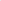 7. Продължителност, чесгота и обратимост на въздействието.Краткотрайно - в продытжение на около 60 дни - време на фактическо прокарване и изграждане на водовземно сьоръжение.8.Комбиниране с въздействия на други същесгвуващи и/или одобрени инвестиционни предложенияОсьществяването на инвестиционното предложение няма да окаже комбинирано въздействие с други същесгвуващи ИДТИ одобрени инвестиционни прдложения.9.Възможността за ефективно намаляване на въздействията.В точка 11 по-долу са представени мерки, които ще бъдат изпълнени за избягване И/ИЛИ намаляване на потенциалните негативни въздействия върху компонентите на околната среда и факторите на здравната среда в района на инвестиционного предложение.Трансграничен характер на въздействието.Инвестиционного предложение гима да окаже въздейсгвие с трансграничен характер.Мерки, които е необходимо да се включат в инвестиционното предложение, свързани с избягване, предотвратяване, намаляване или компенсиране на предполагаемите значителни отрицателни въздействия върху околната среда и човешкото здраве.Мерките, които ще е необходимо да са спазват за намаляване, ограничаване и недопускане на негативно влияние върху компонентите на околната среда са: При изготвянето на инвестиционните проекти за обекта да се спазят всички изисквания, условия и ограничения свързани с нормативните документи за опазване на околната среда в т.ч. изискванията на Становищата на РИОСВ Пловдив и БДУВИБР Пловдив;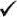 Инвестиционното намерение като антропогенен натиск ще засегне подземного водно тяло дефинирано с код BG3G00000Pt041 Карстови води - Централно Родопски масив;	Подземното водно тяло е в добро количествено и химично сьстояние.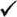 	Обектьт не попада в уязвима зона за защита на водите включена в Раздел З, точка 3.3.1 от ПУРБ на ИБР.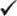 За изпълнение на разпоредбите на чл.156а, ал.1 от ЗВ е нобходимо на всички егапи от планирането, проектирането, сгроежа и подръжката на предвиденото за изграждане съоръжение да се предвидят мерки, обезопасяващи подземните и повърхносгни води от замърсяване;  Да не се допуска дейностга да засегне терени извън границите на имота; Да не се допуска замърсяване на водното тњло от дейносгга на реализиране на ИГТ;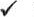 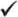 Питейната вода трябва да отговаря на всички изисквания на Наредбата за изискванията за бутилираните натурални минерални, изворни и трапезни води предназначени за питейни цели (ДВ, бр. 68 от 03.08.2004г, изм.дв. бр. 66 от 25.07.2008г);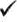 ••/ След издаване на разрешително за водовземане да се започне процедура по учредяване на СОЗ съгласно Наредба №З / 16.10.2000г; Да се извършва собствен мониторинг на подземните води от ПЕС-1хг. Планът за собствен мониторинг да се изготви в сьответсгвие с изискванията на чл.70 от Наредба №1/11.04.2011 г за мониторинг на водите и се съгласува с БДУМБР Пловдив;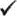  Всички процеси по подготовка на сондажната площадка, обезопасяването й, монтажа и демонтажа на сондажната апаратура, да се извършват съгласно комплексните единни трудови норми за сондажни рабом, нормите за безопасност на труда и нормите за опазване на околната среда;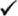 v/ При изграждането и водочерпенето на ПЕС-1хг да се спазват всички изисквания на НПравилник по безопасност на труда при геологопроучвателните работи”, Наредба №З/1996г. за ” Инструктаж на работниците и служителите по безопасност, хигиена на труда и ПО“ и Наредба № 6/1996 г. за общите изисквания и задължения за осигуряване на безопасност на трудовата дейност;••/ Строителните ОТгпДЪЦИ да се събират на едно определено мясго на площадката и да не се допуска замърсяването на околните терени с тях. При завършване на строителсгвото да се извозят на място определено (УГ общинската администрация;Третирането на ОТГПХЬЦИ'Ге да става в съответствие с изискванията на Закона за управление на отпадъците и наредбиге към него. Да се осигурят необходимите складове за разделно временно съхраняване на опасните отпадъци ако има такива. Огпадъците да се предават за последващо третиране по договор само на фирми, притежаващи Разрешително шЛИ регистрационен документ за това; Предвидените промивни течности за сондиране да са щадящи за здравето и околната среда. Не се предвижда използването на промивни течности, оказващи трайно влияние върху околната среда.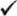  Утайникьт да се облицова с водоплътна материя недопускаща филтрация на разтвор в подземните води. Последният следва да се ликвидира след направата на сондажа;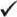 Използваните полимери като промивни течности по време на сондирането да не са опасни химични вещества съгласно Директива 67/ 548/ЕСС и да не са класифицирани като опасни химични смеси;Строителните машини да се поддържат в изправно сьсгояние;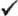 При изграждането и експлоатацията на водовземното съоръжение да не се допуска замърсяване на подземните води шЛИ смесване на води от различни водоносни хоризонти;При евентуални замърсявания на почвата с ГСМ от използваните машини, в хода на проучвателните рабом, да се ИЗВЪРШИ изгребване на почвата на дълбочина 0,2 т под проникването, след коего да се ИЗВЪРШИ рекултивация на терена; В процеса на експлоатация да се провеждат собствени сисгемни наблюдения върху количествата и качесгвата на добиваната подземна вода в съответсгвие с чл.174 от Закона за водите; С цел опазване на поземните води от замърсяване, е необходимо при реализирането на инвестиционното предложение да се спазват забраните на чл.118а, ал.1 от Закона за водите;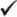 V. Обществен интерес към инвестиционното предложение.Огносно реализацията на ИНВеСГИЦИОННО предложение: Н Водовземане на подземни води чрез изграждане на ново водовземно съоръжение- проучвателно експлоатационен сондаж ПЕС -1ХГ, Марково в поземлен имот №47295.44.182 в местността ”Исака” от землището на с. Марково, община Родопи, област Пловдив поКК и КР одобрени със Заповед РД-18-85/06.12.20О7г на ИД на АГКК е направена публикация в trafficnews.bg /https://traffcnews№g/plovdiv/uvedomlenie-investitsionno-predlozhenie204145'.Към датата на настоящата документация не са посгьпили выражения към адреса на РИОСВ Пловдив, гр. Пловдив, бул. ”Марица” № 122 еmail: riosv@plovdiv.riew.gov.bg, както и на адреса на ИПАРК МАРКОВО“ ЕООД, С.МАРКОВО, МЕСТНОСТ ”ИСАКА” № 44А (e-mail): k.kesov@yahoo.com.Приложения:1. Нотариален акт за покупко-продажба на недвижим имот№З2,том 1, рег.№247, дело 22 от 2019г;2.Скица на имот №47295.44.422 в местносгга ”Исака” от землището на с.Марково, община Родопи, област Пловдив по КК и КР одобрени сьс Заповед РД-1885/06.12.2007г на ИД на МКК последно изменение сьс Заповед КД-14-16479/26.08.2008 г на Началник на СГКК Пловдив;З.Писмо с изх.№РР17-17 (1)19.08.2019г. на Басейнова ДирекцияИзточнобеломорски район ;4. Писмо с изх.№ ОВОС №1645 /9/05.02.2021 година на РИОСВ Пловдив.5.Публикация в средствата за масово осведомяване относно инвестиционногопредложение.Дата:8.ОЗ.2О21 гНомер на операцията 0peration питЬег96 З ЕТ ВО 2 1 0 6 9 1 9 2 4Номер на операцията 0peration питЬег96 З ЕТ ВО 2 1 0 6 9 1 9 2 4Номер на операцията 0peration питЬег96 З ЕТ ВО 2 1 0 6 9 1 9 2 4Номер на операцията 0peration питЬег96 З ЕТ ВО 2 1 0 6 9 1 9 2 4Дата и час на операцията ()peration date time1 0 . 0 3 . 2 0 2 1	1 2 : 5 3 : 1 5Дата и час на операцията ()peration date time1 0 . 0 3 . 2 0 2 1	1 2 : 5 3 : 1 5Дата и час на операцията ()peration date time1 0 . 0 3 . 2 0 2 1	1 2 : 5 3 : 1 5Платете на - име на получателя Benefjciapq НатеР Е ГИ О НАЛ НА И Н С П Е КЦ И Я по О КО Л НАТА с рПлатете на - име на получателя Benefjciapq НатеР Е ГИ О НАЛ НА И Н С П Е КЦ И Я по О КО Л НАТА с рПлатете на - име на получателя Benefjciapq НатеР Е ГИ О НАЛ НА И Н С П Е КЦ И Я по О КО Л НАТА с рПлатете на - име на получателя Benefjciapq НатеР Е ГИ О НАЛ НА И Н С П Е КЦ И Я по О КО Л НАТА с рПлатете на - име на получателя Benefjciapq НатеР Е ГИ О НАЛ НА И Н С П Е КЦ И Я по О КО Л НАТА с рПлатете на - име на получателя Benefjciapq НатеР Е ГИ О НАЛ НА И Н С П Е КЦ И Я по О КО Л НАТА с рПлатете на - име на получателя Benefjciapq НатеР Е ГИ О НАЛ НА И Н С П Е КЦ И Я по О КО Л НАТА с рВАН на получателя ВеЋе¶с'эг,• [ВАМB G 4 3 U N C R 7 0 0 0 3 1 1 9 3 3 0 8 2 5ВАН на получателя ВеЋе¶с'эг,• [ВАМB G 4 3 U N C R 7 0 0 0 3 1 1 9 3 3 0 8 2 5ВАН на получателя ВеЋе¶с'эг,• [ВАМB G 4 3 U N C R 7 0 0 0 3 1 1 9 3 3 0 8 2 5ВАН на получателя ВеЋе¶с'эг,• [ВАМB G 4 3 U N C R 7 0 0 0 3 1 1 9 3 3 0 8 2 5ВС на банката на получателя I 8eaefcearyU N C R B G S FВС на банката на получателя I 8eaefcearyU N C R B G S FВС на банката на получателя I 8eaefcearyU N C R B G S FПри банка - име на банкета на получателя ВагжУ Н И К Р Е Д И Т БУЛ БА Н К АДПри банка - име на банкета на получателя ВагжУ Н И К Р Е Д И Т БУЛ БА Н К АДПри банка - име на банкета на получателя ВагжУ Н И К Р Е Д И Т БУЛ БА Н К АДПри банка - име на банкета на получателя ВагжУ Н И К Р Е Д И Т БУЛ БА Н К АДПри банка - име на банкета на получателя ВагжУ Н И К Р Е Д И Т БУЛ БА Н К АДВид плащане••• Payrnent Туре0 0 0 0 0 0Вид плащане••• Payrnent Туре0 0 0 0 0 0ПРЕВОДНО ЮРЮКДА|-Е за плащане от/към бюветаРАУМЕНТ ORDER for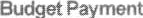 ПРЕВОДНО ЮРЮКДА|-Е за плащане от/към бюветаРАУМЕНТ ORDER forПРЕВОДНО ЮРЮКДА|-Е за плащане от/към бюветаРАУМЕНТ ORDER forПРЕВОДНО ЮРЮКДА|-Е за плащане от/към бюветаРАУМЕНТ ORDER forВалута иттепсу B G NСума Arnaunt5 0 0Сума Arnaunt5 0 0Основание за плащане Deta'ls Раутеп'ТА КСА Р Е Ш Е Н И Е О Ц Е Н КАОснование за плащане Deta'ls Раутеп'ТА КСА Р Е Ш Е Н И Е О Ц Е Н КАОснование за плащане Deta'ls Раутеп'ТА КСА Р Е Ш Е Н И Е О Ц Е Н КАОснование за плащане Deta'ls Раутеп'ТА КСА Р Е Ш Е Н И Е О Ц Е Н КАОснование за плащане Deta'ls Раутеп'ТА КСА Р Е Ш Е Н И Е О Ц Е Н КАОснование за плащане Deta'ls Раутеп'ТА КСА Р Е Ш Е Н И Е О Ц Е Н КАОснование за плащане Deta'ls Раутеп'ТА КСА Р Е Ш Е Н И Е О Ц Е Н КАОще пояснения Adcii"onal t)etaiisОще пояснения Adcii"onal t)etaiisОще пояснения Adcii"onal t)etaiisОще пояснения Adcii"onal t)etaiisОще пояснения Adcii"onal t)etaiisОще пояснения Adcii"onal t)etaiisОще пояснения Adcii"onal t)etaiisВид док.• Туре 9Номер на документа. по който се плаща/МитЬег 0' DecurnentНомер на документа. по който се плаща/МитЬег 0' DecurnentНомер на документа. по който се плаща/МитЬег 0' DecurnentНомер на документа. по който се плаща/МитЬег 0' DecurnentДата на документа /DateДата на документа /DateПериод, за който се плаща ?ег'об с! Раутел'От дата Fror6 DateПериод, за който се плаща ?ег'об с! Раутел'От дата Fror6 DateДо датаТоЗадължено лице - наименование на юридического лице или трите имена на физического лице/ bhaatec' Person - legal Епи1у ог ]ndividual ПАР К М А Р КО В О Е 00Задължено лице - наименование на юридического лице или трите имена на физического лице/ bhaatec' Person - legal Епи1у ог ]ndividual ПАР К М А Р КО В О Е 00Задължено лице - наименование на юридического лице или трите имена на физического лице/ bhaatec' Person - legal Епи1у ог ]ndividual ПАР К М А Р КО В О Е 00Задължено лице - наименование на юридического лице или трите имена на физического лице/ bhaatec' Person - legal Епи1у ог ]ndividual ПАР К М А Р КО В О Е 00Задължено лице - наименование на юридического лице или трите имена на физического лице/ bhaatec' Person - legal Епи1у ог ]ndividual ПАР К М А Р КО В О Е 00Задължено лице - наименование на юридического лице или трите имена на физического лице/ bhaatec' Person - legal Епи1у ог ]ndividual ПАР К М А Р КО В О Е 00БУЛСТАТ на задьлженотс лице 	БТАТ2 04 6 1 9 6 7 8БУЛСТАТ на задьлженотс лице 	БТАТ2 04 6 1 9 6 7 8ЕГН на задьпженото лице Persanal и тбетЕГН на задьпженото лице Persanal и тбетЕГН на задьпженото лице Persanal и тбетЛНЧ на задьлженото лице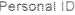 ЛНЧ на задьлженото лицеНаредител - наименование на юридическото Лице или трите имена на физическото лице C ustomerП А Р К М А Р КО В О Е О ОДНаредител - наименование на юридическото Лице или трите имена на физическото лице C ustomerП А Р К М А Р КО В О Е О ОДНаредител - наименование на юридическото Лице или трите имена на физическото лице C ustomerП А Р К М А Р КО В О Е О ОДНаредител - наименование на юридическото Лице или трите имена на физическото лице C ustomerП А Р К М А Р КО В О Е О ОДНаредител - наименование на юридическото Лице или трите имена на физическото лице C ustomerП А Р К М А Р КО В О Е О ОДНаредител - наименование на юридическото Лице или трите имена на физическото лице C ustomerП А Р К М А Р КО В О Е О ОДНаредител - наименование на юридическото Лице или трите имена на физическото лице C ustomerП А Р К М А Р КО В О Е О ОДВАН на наредителя ()rderir74 Сиэтстег [ВАНB G 1 3 U N C R 7 0 0 0 1 5 2 2 9 6 7 6 3 9ВАН на наредителя ()rderir74 Сиэтстег [ВАНB G 1 3 U N C R 7 0 0 0 1 5 2 2 9 6 7 6 3 9ВАН на наредителя ()rderir74 Сиэтстег [ВАНB G 1 3 U N C R 7 0 0 0 1 5 2 2 9 6 7 6 3 9ВАН на наредителя ()rderir74 Сиэтстег [ВАНB G 1 3 U N C R 7 0 0 0 1 5 2 2 9 6 7 6 3 9ВАН на наредителя ()rderir74 Сиэтстег [ВАНB G 1 3 U N C R 7 0 0 0 1 5 2 2 9 6 7 6 3 9С Нв банката на наредителя ustcrner ВапК ВС U N C R B G S FС Нв банката на наредителя ustcrner ВапК ВС U N C R B G S FПри банка - име на Ъанката на наредитепя Вап* натеУ Н И К Р ЕД И Т Б УЛ БА Н К АДПри банка - име на Ъанката на наредитепя Вап* натеУ Н И К Р ЕД И Т Б УЛ БА Н К АДПри банка - име на Ъанката на наредитепя Вап* натеУ Н И К Р ЕД И Т Б УЛ БА Н К АДПри банка - име на Ъанката на наредитепя Вап* натеУ Н И К Р ЕД И Т Б УЛ БА Н К АДПри банка - име на Ъанката на наредитепя Вап* натеУ Н И К Р ЕД И Т Б УЛ БА Н К АДПри банка - име на Ъанката на наредитепя Вап* натеУ Н И К Р ЕД И Т Б УЛ БА Н К АДПри банка - име на Ъанката на наредитепя Вап* натеУ Н И К Р ЕД И Т Б УЛ БА Н К АДПлатежна система Раутеп' SystemПлатежна система Раутеп' SystemПлатежна система Раутеп' SystemТакси“ Тахе•з2Такси“ Тахе•з2ид плащане••• Раутам Туреид плащане••• Раутам ТуреДата на регистрация раутегй system regjstration date1 0 . 0 3 . 2 0 2 1Дата на регистрация раутегй system regjstration date1 0 . 0 3 . 2 0 2 1Дата на регистрация раутегй system regjstration date1 0 . 0 3 . 2 0 2 1Дата на регистрация раутегй system regjstration date1 0 . 0 3 . 2 0 2 1Номер на регистрация Раутеп\ systemistrationНомер на регистрация Раутеп\ systemistrationНомер на регистрация Раутеп\ systemistration• Вид документ:	Такси;	Вид плащане - попьлва се1 — декларация	5 — парт, номер на имот	1 - за сметка На наредителя	за сметки на администратори 2 - ревизионен акт	6 — постановление за	2 - споделени (стандарт за	на приходи и на Централния3 — наказ. постановление	принудително събиране	местни превод и)авансова вноска	9 - другу	3 - за получателя• Вид документ:	Такси;	Вид плащане - попьлва се1 — декларация	5 — парт, номер на имот	1 - за сметка На наредителя	за сметки на администратори 2 - ревизионен акт	6 — постановление за	2 - споделени (стандарт за	на приходи и на Централния3 — наказ. постановление	принудително събиране	местни превод и)авансова вноска	9 - другу	3 - за получателя• Вид документ:	Такси;	Вид плащане - попьлва се1 — декларация	5 — парт, номер на имот	1 - за сметка На наредителя	за сметки на администратори 2 - ревизионен акт	6 — постановление за	2 - споделени (стандарт за	на приходи и на Централния3 — наказ. постановление	принудително събиране	местни превод и)авансова вноска	9 - другу	3 - за получателя• Вид документ:	Такси;	Вид плащане - попьлва се1 — декларация	5 — парт, номер на имот	1 - за сметка На наредителя	за сметки на администратори 2 - ревизионен акт	6 — постановление за	2 - споделени (стандарт за	на приходи и на Централния3 — наказ. постановление	принудително събиране	местни превод и)авансова вноска	9 - другу	3 - за получателя• Вид документ:	Такси;	Вид плащане - попьлва се1 — декларация	5 — парт, номер на имот	1 - за сметка На наредителя	за сметки на администратори 2 - ревизионен акт	6 — постановление за	2 - споделени (стандарт за	на приходи и на Централния3 — наказ. постановление	принудително събиране	местни превод и)авансова вноска	9 - другу	3 - за получателя• Вид документ:	Такси;	Вид плащане - попьлва се1 — декларация	5 — парт, номер на имот	1 - за сметка На наредителя	за сметки на администратори 2 - ревизионен акт	6 — постановление за	2 - споделени (стандарт за	на приходи и на Централния3 — наказ. постановление	принудително събиране	местни превод и)авансова вноска	9 - другу	3 - за получателя• Вид документ:	Такси;	Вид плащане - попьлва се1 — декларация	5 — парт, номер на имот	1 - за сметка На наредителя	за сметки на администратори 2 - ревизионен акт	6 — постановление за	2 - споделени (стандарт за	на приходи и на Централния3 — наказ. постановление	принудително събиране	местни превод и)авансова вноска	9 - другу	3 - за получателя0.3двн, т99.12Sw, т78.920.0038Темп, ос21.3Фиг.ГФ2. Екзекна схема наайниятва иант на ПЕС-1ХГ Ма ковоФиг.ГФ2. Екзекна схема наайниятва иант на ПЕС-1ХГ Ма ково	ПЕС 	(Марково)	Екзекутивнз схема	Координати: 42' 4'32.80“С	свн: 20.2 т (13.4.2020)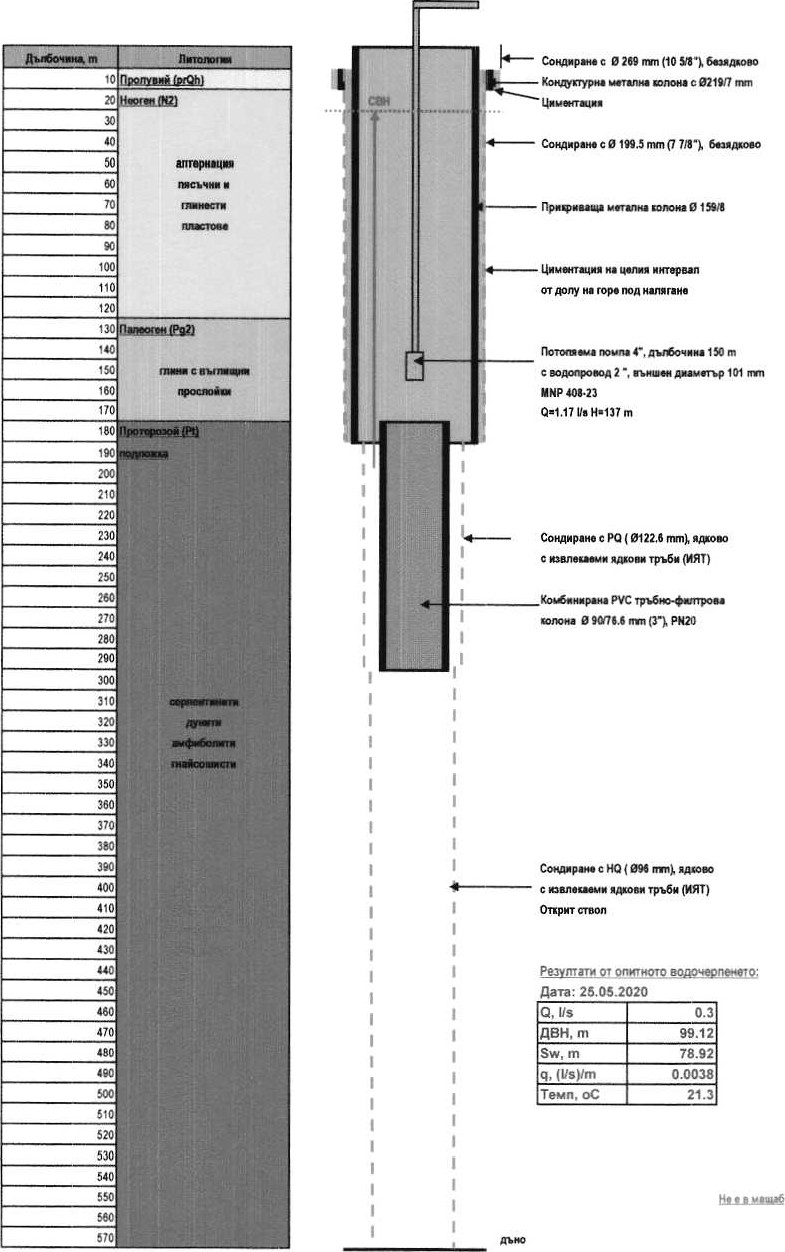 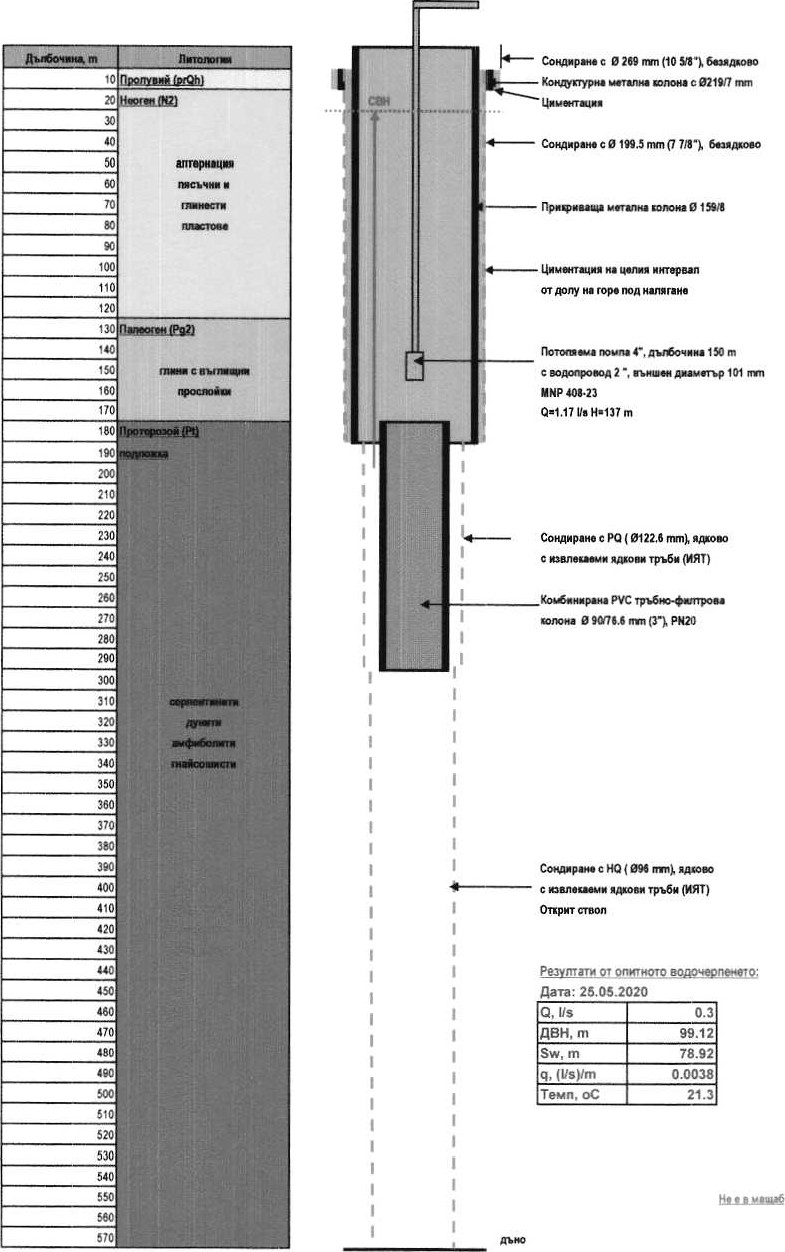 	ПЕС 	(Марково)	Екзекутивнз схема	Координати: 42' 4'32.80“С	свн: 20.2 т (13.4.2020)	ПЕС 	(Марково)	Екзекутивнз схема	Координати: 42' 4'32.80“С	свн: 20.2 т (13.4.2020)	ПЕС 	(Марково)	Екзекутивнз схема	Координати: 42' 4'32.80“С	свн: 20.2 т (13.4.2020)	ПЕС 	(Марково)	Екзекутивнз схема	Координати: 42' 4'32.80“С	свн: 20.2 т (13.4.2020)	ПЕС 	(Марково)	Екзекутивнз схема	Координати: 42' 4'32.80“С	свн: 20.2 т (13.4.2020)